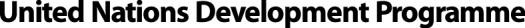 Invitation to Bid ITB18/01755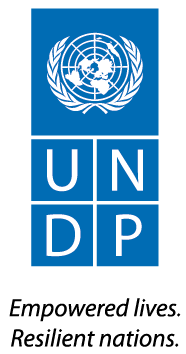 Amendment No. 1Ref. no. ITB18/01755	Date: 08 June 2018Subject: SARD/Construction works for 2 social infrastructure projects - 2 LOTs.Dear Sir/Madam,Pursuant to Clause 11 of the Instruction to Bidders, UNDP Moldova is hereby amending the solicitation document.Due to the need to introduce clarification in the quantities of the BoQ for Lot-1, the Annex-A (Bill of Quantities Cazaclia village) of ITB-1755 - “Rehabilitation of a segment of road on Pushkin Street”, is now updated.The Section 3. Bid Data Sheet, Clause 14, Deadline for Submission should be read as follows:Date and Time: June 15, 2018 2:00 PMFor eTendering submission - as indicated in eTendering system. Note that system time zone is in EST/EDT (New York) time zone. PLEASE NOTE:- 1.      Date and time visible on the main screen of event (on etendering portal) will be final and prevail over any other closing time indicated elsewhere, in case they are different. The correct bid closing time is as indicated in the etendering portal and system will not accept any bid after that time. It is the responsibility of the bidder to make sure bids are submitted within this deadline. UNDP will not accept any bid that is not submitted directly in the system.  2.    Try to submit your bid a day prior or well before the closing time.  Do not wait until last minute. If you face any issue submitting your bid at the last minute, UNDP may not be able to assist.Please Consult eTendering Resources for Bidders for additional information on bidding:http://www.undp.org/content/undp/en/home/operations/procurement/business/procurement-notices/resources/All other terms and conditions of the solicitation documents, except as amended herein, shall remain unchanged and shall continue in full force and effect.